Reglementen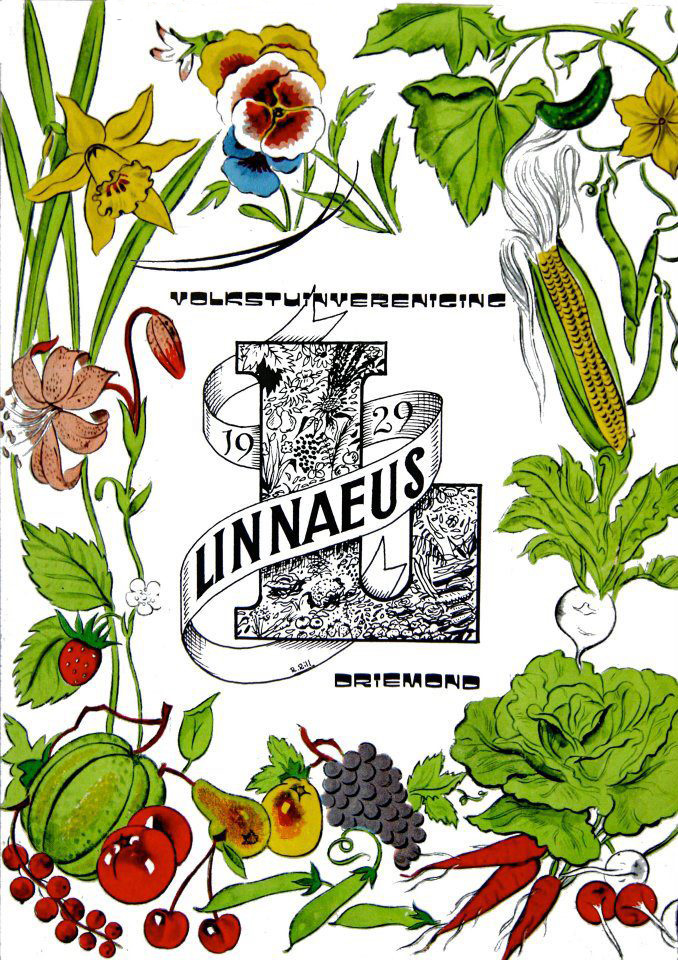 HUISHOUDELIJK REGLEMENTARTIKEL 1- VERENIGINGSKLEURENDe kleuren van de vereniging zijn groen en wit.ARTIKEL 2- FINANCIELE VERPLICHTINGENDe financiële verplichtingen van de leden worden jaarlijks, op voordracht van het bestuur, vastgesteld door de Algemene Ledenvergadering. Indien het bestuur geen wijziging voorstelt, blijft de hoogte gelijk aan die van het jaar ervoor.ARTIKEL 3- VERKOOP VAN TUININRICHTING EN OPSTALLENVrijwillige verkoop van tuininrichting en opstallen door een lid is alleen mogelijk indien de hieronder beschreven procedure is gevolgd. Het is de leden niet toegestaan de tuininrichting en/of het huisje via een advertentie zelf te koop aan te bieden. Een huisje en de tuininrichting kan alleen voor de verkoop worden aangeboden als het conform de reglementen op orde is.De secretaris zorgt voor de toezending van het ‘Aanvraagformulier Verkoop en taxatie’ en een opzegformulier van het lidmaatschap (behalve wanneer een lid van tuin verhuist). De datum van opzeggen van het lidmaatschap is gelijk aan de datum van overdracht van tuininrichting en opstallen.Het formulier dient ingevuld en ondertekend te worden door de betreffende leden en aan de secretaris te worden geretourneerd.Op dit formulier dient een lid ook, indien van toepassing, aan te geven wie door hem/haar gemachtigd wordt om namens hem/haar de verkoop af te handelen. Indien er sprake is van een gemachtigde, dient ook deze het formulier te ondertekenen.Het door de secretaris ontvangen aanvraagformulier dient tevens als opdracht voor de Taxatie commissie om een taxatie uit te voeren. (Zie verder lid 9 van dit artikel.) Ook de Bomencommissie ontvangt het aanvraagformulier als opdracht voor inspectie van het houtopstanden en het uitbrengen van een bindend advies over de behandeling tijdens de verkoop van de op de tuin aanwezige houtbestanden, vallend onder de Bomenverordening Amsterdam. Deze inspectie vindt uiterlijk 2 weken voor de taxatiedatum plaats. Dit advies wordt toegevoegd aan het taxatiedossier van de tuininrichting en opstallen.Indien een lid niet meer in staat is het machtigingsformulier te ondertekenen, dient de gemachtigde schriftelijk aannemelijk te maken namens het lid rechtshandelingen te mogen verrichten. Een kopie van het aanvraagformulier wordt door de secretaris aan de Taxatie commissie gestuurd. De Commissie stelt binnen 14 dagen in overleg met het betreffende lid of diens gemachtigde een datum voor de taxatie vast, nadat vastgesteld is dat huisje en tuininrichting conform de reglementen op orde is. Indien de Commissie niet binnen 14 dagen een datum vaststelt, dan wel niet in staat is op de afgesproken dag een taxatie uit te voeren, stelt het bestuur in overleg met het betreffende lid de (nieuwe) taxatiedatum vast en draagt zorg voor de taxatie.De verkoper of diens gemachtigde dient bij de taxatie aanwezig te zijn.Van de taxatie wordt naast het bomenadvies, een gespecificeerd rapport opgemaakt van de opstallen, de beplanting en de bestrating van de tuin. Dit wordt ondertekend door ten minste één lid van de Taxatie commissie die aanwezig was bij de taxatie.De Taxatie commissie en het bestuur kunnen zich bij de taxatie laten ondersteunen door een onafhankelijke taxateur.ARTIKEL 4- Bezwaar tegen taxatieIn het geval dat de verkoper niet akkoord gaat met de taxatie, dient hij/zij binnen 10 werkdagen na de dagtekening van de taxatiebrief schriftelijk bezwaar te maken bij (de secretaris van) het bestuur. Er vindt in dat geval binnen 14 werkdagen een hertaxatie plaats door de Taxatie commissie. Deze tweede taxatie mag niet worden uitgevoerd door hen, die aanwezig waren bij de eerste taxatie.Indien de verkoper ook dit keer niet akkoord gaat met de taxatie heeft de verkoper het recht een onafhankelijke, externe taxateur in te schakelen, daartoe dient hij/zij binnen 10 werkdagen na de dagtekening van de tweede taxatie schriftelijk bezwaar te maken bij (de secretaris) van het bestuur en aan te geven dat er een onafhankelijke taxateur wordt ingeschakeld. De kosten van deze (3e) taxatie komen volledig voor rekening van de verkoper.De onafhankelijke hertaxatie zal plaatsvinden volgens de vastgestelde verenigingsregels en prijzen.Na de taxatie (dan wel hertaxatie(s)) kan een lid besluiten de verkoop in te trekken. Dit dient schriftelijk aan de secretaris van het bestuur te worden kenbaar gemaakt. Binnen een jaar na intrekking van de verkoop is het niet toegestaan een tuininrichting en opstallen opnieuw te laten taxeren voor verkoop.De Taxatie commissie kan, indien bij de taxatie de technische staat van het huisje en/of andere opstallen daartoe aanleiding geeft, het bestuur adviseren de verkoper te verplichten deze te slopen. De ondergrens  van het taxatiebedrag wordt jaarlijks door de ALV vastgesteld.Het bestuur zal deze verplichting schriftelijk onder vermelding van een uiterste sloopdatum aan het betreffende lid meedelen. Als het verkopende lid besluit de verkoop in te trekken, blijft de sloopverplichting in stand. Deze kan na overleg met het betreffende lid en na advies van de Taxatie commissie door het bestuur worden vervangen door een renovatieplicht. Deze wordt vastgelegd in een door beide partijen te ondertekenen renovatieovereenkomst.Het bestuur draagt zorg voor de aankondiging van de te verkopen tuininrichting en opstallen op de daartoe bestemde wijze. Daartoe horen in ieder geval de mededelingenborden. Het betreden van tuin en huisje door kopers is alleen mogelijk met toestemming en in aanwezigheid van de verkoper.In afwijking van het voorgaande kan de verkoper, op een door het bestuur verstrekt bord in de tuin te plaatsen, aangeven dat het potentiële kopers is toegestaan ook in zijn afwezigheid de tuin en de buitenzijde van het huisje te bekijken. De vertrekkende eigenaar blijft conform de statuten verantwoordelijk voor alle verplichtingen die met het lidmaatschap samenhangen. Met de overdracht eindigt het lidmaatschap van vereniging van de verkoper. Behalve wanneer de verkoper naar een andere tuin binnen de vereniging verhuist.ARTIKEL 5- AANKOOP  OPSTALLEN EN TUININRICHTING EN OVERDRACHT VAN HET PERCEELLeden en kandidaat-leden worden maandelijks in staat gesteld op de vrijkomende percelen in te schrijven. Het bindend advies van de Bomencommissie en de taxatierapporten van de betreffende huisjes en tuininrichting liggen op de zaterdagochtend dat inschrijven mogelijk is én tenminste twee uur voor het moment van verkoop van tuininrichting en opstallen ter inzage in Het Trefpunt. Het huisje is getaxeerd, maar de tuininrichting wordt gewaardeerd.Leden hebben voorrang boven kandidaat-leden bij de toewijzing van vrijkomende tuinen. De duur van het lidmaatschap is doorslaggevend indien er meerdere tuinders in een tuin geïnteresseerd zijn. Bij de kandidaat-leden bepaalt de hoogte van het rangnummer wie de tuin toegewezen krijgt.Verkoper en het (aspirant-)lid die een tuin krijgt toegewezen, ondertekenen het namens de vereniging ondertekende voorlopig koopcontract van de tuininrichting en opstallen. Het kandidaat-lid ontvangt hierbij de statuten en reglementen van de vereniging.De koper dient binnen 21 dagen de verkoopprijs en bijbehorende kosten over te maken aan de vereniging.Overdracht vindt plaats na ontvangst van de koopsom en na ondertekening van de definitieve verkoopverklaring door beide partijen en namens de vereniging.De verkoper dient ervoor te zorgen dat de tuininrichting en hagen volgens het Tuinreglement worden opgeleverd. Indien de verkoper in gebreke blijft bij het opleveren van de tuin, worden deze werkzaamheden door de vereniging, op kosten van de verkoper, uitgevoerd. De gemaakte kosten worden verrekend met de verkoopprijs.Bij de verkoop wordt door de vereniging aan zowel de koper als verkoper een door de Algemene Ledenvergadering vastgesteld bemiddelingscourtage berekend.Bij de verkoop van de tuininrichting en opstallen wordt tevens een door de Algemene Ledenvergadering vastgesteld bedrag c.q. percentage, vastgesteld dat dient als zekerheidsstelling (borg) voor de koper. Is borg voor het herstel van verborgen gebreken. Indien hierop na drie maanden na de overdracht geen beroep is gedaan, vervalt het bedrag aan de vereniging resp. de verkoper. Binnen één jaar na aankoop van de tuininrichting en opstallen dient een koper, indien van toepassing, herstelwerkzaamheden uit te voeren die als zodanig zijn vastgelegd op het door de koper ontvangen renovatiecontract. Om te waarborgen dat de verbouwing wordt uitgevoerd kan een door de Algemene Leden Vergadering vastgestelde borg achtergehouden worden De koper ontvangt bij de overdracht één (desgewenst twee) heksleutels. Hiervoor is aan de vereniging een borg verschuldigd.De vereniging maakt binnen 14 dagen na de overdracht de koopsom met aftrek van overeengekomen kosten over aan de verkoper. Indien er sprake was van openstaande vorderingen van de vereniging op het lid, zullen deze worden verrekend met de verkoopsom.ARTIKEL 6- Afzien van koopWanneer het verkopende lid na ondertekening van de voorlopige overeenkomst alsnog afziet van de verkoop, wordt zijn lidmaatschap met minimaal een jaar verlengd. In deze periode kan er geen verkoop van tuininrichting en opstallen plaatsvinden. Eventuele door het kandidaat-lid al gemaakte kosten zullen door de vereniging op de verkoper verhaald worden. Het kandidaat-lid dient deze kosten schriftelijk aan het bestuur aannemelijk te maken.Wanneer het kandidaat-lid na tekening van de voorlopige overeenkomst afziet van de koop, kan hij/zij gedurende één jaar daarna niet in aanmerking komen voor toewijzing van een tuin.ARTIKEL 7- Overige bepalingen rond aan- en verkoopBij verborgen gebreken ontstaan door onjuiste voorlichting van de verkoper aan de nieuwe eigenaar, kan deze zich beroepen op de vorige eigenaar. Indien een tuininrichting met opstallen langer dan een jaar te koop staat, worden door de vereniging een hertaxatie uitgevoerd.Na toewijzing van een lege tuin is het (nieuwe) lid verplicht om binnen 12 maanden na de feitelijke overdracht een glasdicht huisje te plaatsen van maximaal 28 m2 dat voldoet aan de eisen van het Bouwreglement.Indien een tuin aan een lid van de vereniging wordt toegewezen en de bijbehorende tuininrichting en opstallen zijn gekocht, moet deze binnen 4 weken na de overdracht een verkoopprocedure starten van zijn oorspronkelijke huisje, als bedoeld in artikel 11, lid 2 van de statuten en artikel 3 en volgende van dit reglement. Zolang de oude tuin niet verkocht is, is het lid verantwoordelijk voor de plichten (bijdragen, onderhoud en tuindienst) van beide tuinen.ARTIKEL 8- RUILINGRuiling is slechts toegestaan na een schriftelijke aanvraag aan het bestuur die is ondertekend door beide ruilende leden en een positief besluit van het bestuur op dit verzoek.Het bestuur kan leden toestaan van tuin te ruilen onder de volgende voorwaarden:De leden betalen beiden een door de Algemene Ledenvergadering vastgestelde bijdrage aan de vereniging.  Beide bij de ruiling betrokken leden dienen ten minste 24 maanden lid te zijn van de vereniging.Verkoop van de betreffende tuininrichtingen en opstallen is ten minste 12 maanden na de ruiling niet toegestaan zonder toestemming van het bestuur.ARTIKEL 9- RECHTEN VAN LEDENElk (stemgerechtigd) lid heeft naast de statutair vastgelegde rechten ook de volgende rechten:Gebruik te maken (na toestemming van het bestuur) van verenigingsfaciliteiten en het materieel.  Op het juiste gebruik en de naleving hiervan wordt door de betreffende commissies toegezien.Zich voor toewijzing van een andere tuin in te schrijven volgens de geldende regels.ARTIKEL 10- PLICHTEN VAN LEDENElk lid heeft de volgende plichten, waarvan op overtreding het bestuur een boete kan opleggen:Het hem/haar ter beschikking gestelde materieel ten dienste van de vereniging, op de juiste wijze te gebruiken en door hem/haar toegebrachte schade aan de eigendommen van de vereniging of aan door de vereniging in bruikleen genomen goederen te vergoeden. Dit geldt niet voor schade die voortvloeit uit het normale gebruiksrisico. Te werken op het complex aan onderhoud van algemeen belang, c.q. de tuindienst (zie Tuinreglement).Zijn/haar tuin en opstallen te onderhouden.Tijdig alle wijzigingen in persoonsgegevens door te geven aan het secretariaat;Toestemming te verlenen aan het bestuur en/of de daartoe gedelegeerde personen, om zijn/haar tuin te betreden bij calamiteiten en voor jaarlijkse tuincontroles om toezicht te houden op het onderhoud van de tuin en de opstallen.ARTIKEL 11- HET BESTUUR: AlgemeenWanneer een bestuurslid niet is herkozen of zich niet meer herkiesbaar stelt, dienen bestuursleden de voor hun functie specifieke goederen en bescheiden over te dragen aan de vereniging.ARTIKEL 12- VoorzitterDe voorzitter bevordert de algemene gang van zaken in de vereniging. Hij/zij of zijn plaatsvervanger heeft het recht van toegang tot alle vergaderingen en bijeenkomsten die in verenigingsverband plaatsvinden, behalve tot die van de kascommissie.ARTIKEL 13- SecretarisDe secretaris is verantwoordelijk voor het bijhouden van de ledenadministratie en het archief van de vereniging, tenzij deze taak binnen het bestuur aan een ander (niet zijnde de penningmeester) is overgedragen.Het archief dient in het verenigingsgebouw aanwezig te zijn, van de ledenadministratie dient in er ieder geval een duplicaat aanwezig te zijn. Waarbij de vereniging ernaar streeft aan alle regels inzake de Algemene Verordening Gegevensbescherming (AVG) te voldoen.ARTIKEL 14- PenningmeesterBij tussentijds aftreden, resp. tijdelijke verhindering van de penningmeester, dienen de administratie en de geldmiddelen door de kascommissie gecontroleerd te worden.ARTIKEL 15- Onkostenvergoeding bestuursledenDe bestuursleden hebben recht op vergoeding van alle door hen in belang van de vereniging gemaakte kosten. Zij moeten de kosten omschreven en op basis van bonnen bij de penningmeester indienen. Wanneer de penningmeester bezwaar maakt tegen (onderdelen van) de declaratie, legt hij/zij dit voor aan de bestuursvergadering. Hun besluit hierover is bindend. ARTIKEL 16- DE COMMISSIESDe conform artikel 22 van de statuten ingestelde commissies verrichten binnen de hen verstrekte opdracht hun taken. De leden van de commissies aanvaarden hun taak onmiddellijk na hun bekrachtiging of benoeming. Zij zijn verantwoording schuldig aan het orgaan dat ze heeft ingesteld.De commissies worden onderscheiden in:Permanente commissies: bij besluit van het Bestuur of Algemene Ledenvergadering ingestelde commissies van de vereniging.Niet-permanente commissies (bij besluit van zowel Bestuur, ledenraad als Algemene Ledenvergadering). Niet-permanente commissies zijn ontbonden zodra hun taak beëindigd is.ARTIKEL 17- Permanente commissiesDe permanente commissies van de vereniging zijn: De Ledenraad (Ingesteld door en verantwoording schuldig aan de Algemene Ledenvergadering.)De Kascommissie. (Ingesteld door en verantwoording schuldig aan de Algemene ledenvergadering.)Commissies op het aandachtsgebied: Gebouwen en Huisjes (ingesteld door en verantwoording schuldig aan het Bestuur) zoals de Bouwcommissie, Taxatiecommissie, Verkoopcommissie en Huishoudelijke Dienst.Commissies op het aandachtsgebied: Groen en Water (ingesteld door en verantwoording schuldig aan het Bestuur) zoals commissie Groen en Water, Bomencommissie, Bijencommissie en commissie Waterkwaliteit.Commissies op het aandachtsgebied: Exploitatie en Inkoop (ingesteld door en verantwoording schuldig aan het Bestuur) zoals Trefpuntcommissie en Inkoopcommissie (de Klomp)De Redactie (ingesteld door en verantwoording schuldig aan het Bestuur)De Technische Dienst (ingesteld door en verantwoording schuldig aan het Bestuur)	De permanente commissies adviseren het bestuur in zaken die binnen hun opdracht vallen.ARTIKEL 18- Commissies algemeenAlle commissies dienen voor het begin van het verenigingsjaar een gespecificeerde begroting in bij het bestuur. De commissies brengen minimaal eenmaal per jaar verslag uit aan het bestuur over de stand van zaken van de door hen opgedragen taken. De leden van de commissie kiezen -zo nodig- uit hun midden een voorzitter, secretaris en penningmeester. De penningmeester is belast met de financiële administratie van de commissie. Hij/zij valt, waar het deze administratie betreft, direct onder verantwoordelijkheid van de penningmeester van de vereniging.De leden van de commissies dienen -zo mogelijk- ter zake kundige personen zijn, zodat zij het bestuur over het verantwoordingsgebied van de commissie advies kunnen geven.Een lid van een commissie kan door het orgaan dat de betreffende commissie heeft ingesteld uit zijn/haar functie ontheven worden wanneer hij/zij/zij naar oordeel van dit orgaan handelingen heeft verricht die in strijd zijn met de belangen van de vereniging, of indien deze de belangen van de vereniging niet of voldoende behartigt. Het bestuur informeert de leden hiervan zo snel mogelijk.Commissievergaderingen worden gehouden:Op initiatief van de voorzitter van de commissieOp verzoek van twee of meer leden van de commissieOp verzoek van het bestuur.Een vergadering wordt ten minste drie dagen van tevoren ter kennis van de commissieleden gebracht en is geldig indien de meerderheid van de commissieleden aanwezig is.De voorzitter of diens vervanger heeft het recht de vergaderingen van de commissies te bezoeken, met uitzondering van de Kascommissie.Het bestuur kan de werkzaamheden van de commissies gemotiveerd voor onbepaalde tijd opschorten. Hiervan zullen de leden van de vereniging onmiddellijk in kennis gesteld worden. Goederen en gelden die door een commissie worden beheerd en/of aangekocht, zijn eigendom van de vereniging.Aan een aantal permanente commissies worden in de volgende artikelen nadere regels gesteld.COMMISSIES OP HET AANDACHTSGEBIED GEBOUWEN & HUISJESARTIKEL 19- De BouwcommissieVan de (bij voorkeur minimaal) drie leden van de Bouwcommissie, hebben twee leden bij voorkeur scholing op het gebied van de bouw in algemene zin en één lid bij voorkeur kennis over bouwveiligheid.De Bouwcommissie adviseert over:De bouw en het onderhoud van alle opstallen van de leden en van de vereniging. De werkzaamheden worden door hen -zo nodig- ook begeleid.De voorwaarden waaraan te bouwen opstallen moeten voldoen zoals die zijn opgenomen in het door de Algemene Ledenvergadering vastgestelde Bouwreglement. Dit reglement is onder meer verkrijgbaar bij de Bouwcommissie; Het milieuvriendelijk afvoeren van materiaalDe voorzitter van de Bouwcommissie is door het bestuur schriftelijk gemachtigd om, op basis van de tuincontroles en daarbij geconstateerde gebreken en/of achterstallig onderhoud en het daarop gebaseerde dossier, alle tuinen te betreden om toe te zien op het goed uitvoeren van de bouwvoorschriften. De voorzitter van de Bouwcommissie maakt daartoe een afspraak met het betreffende lid/leden en kan zich laten vergezellen door een ter zake deskundige. De voorzitter van de Bouwcommissie kan deze toezichthoudende taak delegeren aan een ander lid van de commissie. Ook dit zal vooraf met het betreffende lid/leden van de vereniging worden besproken.De Bouwcommissie kan (binnen vooraf met het bestuur afgesproken kaders) opdrachten verstrekken en gebruik maken van de services van de Technische Dienst van de vereniging.ARTIKEL 20- De TaxatiecommissieRol van de Taxatiecommissie bij taxatieDe leden van de Taxatiecommissie hebben bij voorkeur een bouwtechnische achtergrond en kennis van materialen, technieken en hedendaagse prijzen.Tenminste drie leden van de Taxatiecommissie, of een oneven groter aantal, taxeren de opstallen en de tuininrichting.Taxatie vindt plaats in de maanden maart tot en met november.  Het aantal taxaties (mits bij voldoende aanvragen) bedraagt 2 per maand. Het bestuur kan tot een extra taxatie besluiten in verband met spoed door overlijden of ziekte.De Taxatiecommissie kan afzien van taxatie als de betrokken tuininrichting en opstallen naar haar oordeel onveilig is of (delen van het huisje (incl. de vloer en fundering en/of de tuin) niet goed voor taxatie toegankelijk zijn.Indien een taxatie om in lid 4 bedoelde reden geen doorgang kan vinden, wordt het betreffende lid in de gelegenheid gesteld de situatie binnen 14 dagen in goede staat te brengen en vindt er alsnog een taxatie plaats. Indien het betreffende lid niet aan de aanwijzingen van de Taxatiecommissie gehoor gegeven heeft, informeert de commissie het bestuur en de vakvertegenwoordiger. Het bestuur beslist binnen 4 weken of er alsnog een taxatie kan plaatsvinden en onder welke voorwaarden.COMMISSIES OP HET AANDACHTSGEBIED GROEN & WATERARTIKEL 21- De commissie Groen en WaterDe Commissie Groen en Water heeft tot taak het tuincomplex, bomen, heester, struiken en de waterpartijen in een optimale staat te houden. Dit in samenspraak met betreffende commissies, Bestuur en Leden.De Commissie Groen en Water is verantwoordelijk voor alle materieel en gereedschappen van de vereniging nodig voor dit onderhoudEen vertegenwoordiger van Groen en Water overlegt regelmatig met de Ledenraad over het vervullen van de tuindienst door de tuinders.De Commissie Groen en Water kan (binnen vooraf met het bestuur afgesproken kaders) opdrachten verstrekken en gebruik maken van de services van de Technische Dienst.ARTIKEL 22- De Bomencommissie De Bomencommissie bestaat uit tenminste 3 personen met kennis op het gebied van (onderhoud) bomen, heesters en struiken. De Bomencommissie is in haar adviezen aan het bestuur, tuinders en bij taxatie gehouden aan de Bomenverordening 2014 van de gemeente Amsterdam.ARTIKEL 23- ALGEMENE TUINDIENSTElk lid is verplicht algemene tuindiensten te verrichten. In principe dient de tuindienst te worden uitgevoerd door de leden, partners en gezinsleden zelf (zie ook de statuten artikel 6.3.a). Leden vanaf de AOW-gerechtigde leeftijd zijn vrijgesteld van de algemene tuindienst. Gedurende de eerste vijf jaren van het lidmaatschap is ieder lid, ongeacht leeftijd, verplicht om minimaal vijf jaar tuindienst te verrichten.De leiding van de algemene tuindienst berust bij het bestuur die dit delegeert aan de Ledenraad.Het bestuur bepaalt in overleg met de Ledenraad het aantal tuindiensten per tuin. Leden zonder partner krijgen per seizoen een vrijstelling voor één tuinbeurt. Leden die aantoonbaar ten minste vijf uur per maand tijdens het tuinseizoen werk voor de vereniging verrichten, kunnen worden vrijgesteld van de tuindienst. Het bestuur besluit in voorkomende gevallen over de vrijstelling.Het bestuur bepaalt in overleg met de Ledenraad en de commissie Groen en Water de wijze waarop de uitvoering van de algemene tuindienst wordt gecontroleerd.De tuindienst wordt uitgevoerd op zaterdagochtend tussen 09.00 uur en 12.00 uur. Gedurende de wintertijd vindt de tuindienst tussen 10.00 uur en 13.00 uur plaats. Het schem/haara van de tuindiensten per tuinvak (inclusief de aanvangstijd) wordt jaarlijks via de media van de vereniging bekend gemaakt. Inschrijving voor de tuindienst dient te gebeuren op de betreffende zaterdagochtend tussen 8.30 en 8.45 uur (tijdens wintertijd tussen 9.30 en 9.45 uur).  Wanneer een lid met gegronde reden verhinderd is op de aangegeven dag, dient hij/zij dit de avond (uiterlijk om 20.00 uur) vóór aanvang van de tuindienst te melden bij de vereniging (digitaal). In principe wordt deze dienst voor de volgende geplande tuindienst-datum ingehaald. In overleg met de vakvertegenwoordiger kan bij privéomstandigheden een vervangende mogelijkheid voor de tuindiensten bepaald worden. In uitzonderingsgevallen kan de vakvertegenwoordiger toestemming geven om de tuindienst door een ander lid dan het betreffende lid of diens partner te laten uitvoeren,  Een te laat gestarte of voortijdig beëindigde tuindienst wordt beschouwd als niet uitgevoerd te zijn. In overleg met de vakvertegenwoordiger wordt een vervangende tuindienst bepaald.Indien een lid zich niet vooraf afmeldt voor een tuindienst, kan hij/zij/zij worden beboet conform de door de Algemene Ledenvergadering vastgestelde regeling.Indien een lid meerdere malen zonder reden heeft verzuimd, kan hij/zij/zij conform artikel 10 van de Statuten geschorst worden. Voor de nadere procedure, zie artikel 27 van de het huishoudelijk reglement.ARTIKEL 24- ALGEMENE LEDENVERGADERINGOp de jaarlijkse Algemene Ledenvergadering komen de volgende agendapunten aan de orde:Jaarverslag door de secretaris + notulen vorige Algemene Ledenvergadering.Financieel verslag door de penningmeester.Verantwoording kascommissieDecharge door de Algemene Ledenvergadering van de rekening en verantwoording van het beleid van het bestuurVoorstel tot goedkeuring van de begroting en investeringen en uitgaven ten laste van de reserves en voorzieningen.Jaarlijkse vaststelling contributie, bijdragen en financiële mandatering, wijzigingen van het systeem en/of de hoogte van de boetesVerantwoording Ledenraad(Her)benoeming van (leden van de) permanente door de ALV ingestelde commissiesVerkiezing bestuursleden, volgens rooster van aftreden.Door een lid/ leden ingebrachte agendapunten (indien van toepassing).Rondvraag.ARTIKEL 25- GEZAMENLIJKE VERGADERING BESTUUR EN COMMISSIESJaarlijks voorafgaande aan de ALV, roept een delegatie van het bestuur een gezamenlijke vergadering bijeen van de commissies voor evaluatie van het afgelopen tuinseizoen en een vooruitblik op het komende seizoen.BEPALINGEN VOOR STEMMINGEN EN VERKIEZINGENARTIKEL 26- Schriftelijke stemming tijdens de Algemene LedenvergaderingIndien er tijdens de Algemene Ledenvergadering wordt besloten om schriftelijk te stemmen, wordt er door de voorzitter een stemcommissie van drie leden benoemd uit de aanwezige leden.ARTIKEL 27- PROCEDURES NIET NAKOMEN VERPLICHTINGENDe Ledenraad kan het bestuur adviseren een lid uit het lidmaatschap te ontzetten (royeren), na drie schriftelijke berispingen, waarbij het bestuur is gevraagd een boete op te leggen (zgn. Boetebrief). Hierin is omschreven hoe het betrokken lid in gebreke is gebleven en waarin het lid een omschreven tijdsperiode is gegeven om een en ander te herstellen.Betrokken berispingen (en eventueel bijbehorende documenten) dienen door de Ledenraad aan het bestuur te worden overhandigd bij de voordracht. Het bestuur vormt een dossier.Het dossier kan desgevraagd door het betrokken lid worden ingezien.Het bestuur kan een lid op basis van het voorgaande met onmiddellijke ingang uit het lidmaatschap ontzetten (royeren) op de in de statuten artikel 10 lid 5 omschreven wijze.De ontzetting uit het lidmaatschap wordt per aangetekende brief op het bij de vereniging bekende huisadres van het lid bezorgd.ARTIKEL 28- SLOTBEPALINGIn alle gevallen, waarin de statuten of de reglementen niet voorzien, beslist het bestuur. Het bestuur legt verantwoording van de genomen besluiten af in de eerstvolgende Algemene Ledenvergadering.TUINREGLEMENTARTIKEL 1Het Tuinreglement is een uitwerking van de statuten en het huishoudelijk reglement ten aanzien van het onderhoud van de tuin en het (toestaan van) toezicht daarop.Elke lid dient ervoor te zorgen dat:Zijn/haar zijde van het pad langs zijn/haar tuin (tot aan het midden) steeds behoorlijk onderhouden is.Bij de ingang van de tuin een brievenbus staat die voldoet aan de volgende eisen: Op de brievenbus moeten zijn/haar naam en tuinnummer duidelijk zichtbaar staan en de brievensleuf moet tenminste 25 cm zijn. Er minimaal 1 compostbak/container op de tuin aanwezig is. Als de composthoop op minder dan vijf meter afstand van de sloot staat, dan dient deze te worden afgedekt, om te voorkomen dat met het regenwater bemest water in het oppervlaktewater komt. Bomen en struiken dusdanig van omvang en hoogte zijn dat er geen gevaar of overlast voor zichzelf en/of andere tuinders ontstaat.ARTIKEL 2- WinterovernachtingIn de periode van 1 april tot 1 oktober kunnen leden in het huisje op te tuin slapen. Buiten deze periode is overnachten alleen bij uitzondering mogelijk na toestemming van het bestuur. Deze toestemming moet per jaar opnieuw worden aangevraagd.  Uitzondering hierop zijn de weekenden en de schoolvakanties buiten het tuinseizoen.Indien een lid zich niet heeft gedragen conform de voorschriften van de vereniging en hiervoor door het bestuur minimaal éénmaal een boete heeft opgelegd gekregen in het voorafgaande zomer- of winterseizoen, kan het bestuur toestemming voor winterovernachting weigeren. ARTIKEL 3Het is niet toegestaan:Greppels langs de paden te graven die buiten de eigen tuingrens liggen.Buiten de tuin of in sloten vuilnis, afval, onkruid, planten en dergelijke te storten, behalve op de door het bestuur aangewezen plek en, indien van toepassing, op de daartoe aangewezen tijdstippen.Afrasteringen te verbreken of te beschadigen, piketpalen te verwijderen of te verplaatsen.De tuinen van andere leden ongevraagd of zonder toestemming te betreden of er werkzaamheden te verrichten, tenzij er sprake is van een calamiteit. Kennisgevingen, drukwerken enz. op het complex aan te plakken of te verspreiden zonder voorkennis van het bestuur.Een mesthoop of mestput te hebben.Het tuincomplex of eigen tuin te betreden of te verlaten anders dan via de daarvoor bestemde paden.In het water rondom de tuinen te varen of aan te leggen met boten, vlotten e.d.De tuin en opstallen te gebruiken voor grootschalige opslag of stalling waardoor bewoning van het huisje bij voorbaat onmogelijk is. Te vissen zonder in het bezit te zijn van de wettelijke vergunningen; bij het vissen dient met zich te houden aan de reglementen voor de binnenvisserij.Bomen en struiken, (houtopstanden) die vallen onder de Bomenverordening Amsterdam 2014, te kappen of te kandelaberen zonder voorafgaand advies van de Bomencommissie en toestemming van het bestuur (Het bestuur is van rechtswege de aanvrager van de vergunning).Gifstoffen als herbiciden, fungiciden en insecticiden en andere chemische middelen te gebruiken. Het bestuur stelt een lijst met verboden middelen samen die ze jaarlijks publiceert.ARTIKEL 4- Hinderlijk geluid en werkzaamheden met apparatenHet is de leden en anderen op hun tuin aanwezigen niet toegestaan voor zijn omgeving hinderlijk (al dan niet elektrisch versterkt) geluid te produceren.Van 1april tot 1 oktober is het niet toegestaan aggregaten te gebruiken of werkzaamheden uit te voeren met apparaten die worden aangedreven door een elektrische- of verbrandingsmotor, tenzij hiervoor schriftelijke ontheffing het bestuur is verkregen. Het bestuur geeft deze toestemming slechts in uitzonderingsgevallen. Uitzondering: In deze periode is het wel toegestaan om op zaterdag en dinsdag tussen 09.00 uur en 12.00 uur te werken met licht mechanisch elektrisch gereedschap en om aggregaten te gebruiken.ARTIKEL 5- Gebruik van leidingwater en afsluiten waterleidingHet is niet toegestaan roekeloos om te gaan met leidingwater, of dit te gebruiken voor het besproeien van de tuin of het vullen van zwembaden en bijvullen van vijvers. Aan het eind van het seizoen dient men de hoofdkraan van de waterleiding af te sluiten. Herstel van de schade die is ontstaan door verzuim hiervan, is voor rekening van het betreffende lid. Naast de kosten voor het schadeherstel kan het bestuur aan het betreffende lid een boete opleggen.ARTIKEL 6- Open vuur en barbecueOpen vuur, het verbranden van afval of takken al dan niet in vuurkorven is verboden. Het gebruik van een barbecue is alleen toegestaan wanneer deze bij de buren geen overlast oplevert en wanneer er door het gebruik geen brandgevaar ontstaat.ARTIKEL 7- Afvoer huisvuilGedurende het seizoen moet klein huisvuil in gesloten plasticzakken op de daarvoor door het bestuur vastgestelde plaats van het complex worden afgevoerd. Buiten het seizoen dient het afval door de leden zelf afgevoerd te worden. Grof huisvuil, zoals meubilair etc. dient door de leden zelf afgevoerd/weggebracht te worden en dus niet op de plaatsen voor klein huisvuil gedumpt te worden.ARTIKEL 8 - Afvoer takken en compost van de tuinTakken kunnen op door het bestuur aan te geven tijd en plaats gebracht worden. Kluiten en stronken worden gescheiden van de takken aangeleverd. Tuinafval dient op eigen tuin gecomposteerd te worden. Het overschot kan op een door het bestuur aan te wijzen tijd en plaats worden gebracht. Het storten van het tuinafval in de containers voor huisafval is niet toegestaan. ARTIKEL 9- VoertuigenHet is niet toegestaan het complex met motorvoertuigen te berijden. Van voertuigen met hoorbare hulpmotor dient de motor uitgeschakeld te zijn. Het gebruik van elektrisch aangedreven (stille) fietsen en scooters is toegestaanOp het hele complex geldt voor alle voertuigen een maximumsnelheid van 5 kilometer per uur (stapvoets). Als uitzondering op lid 1 kan het bestuur toestemming geven om voertuigen voor gehandicapten, zoals gesloten buitenwagens (bijvoorbeeld Canta’s) en scootmobielen op het complex te gebruiken. Het bestuur geeft alleen toestemming indien het lid een geldige medische verklaring volgens de op dat moment geldende wettelijke regeling kan overleggen. Om de paden vrij te houden dienen deze voertuigen op de eigen tuin geparkeerd te worden, waarbij het lid verplicht is om, indien van toepassing, een oliedichte verharding aan te brengen ter grootte van het betrokken vervoermiddel. Bij verkoop dient deze parkeerplek te worden verwijderd.  Na toestemming van het bestuur mogen motorvoertuigen ten behoeve van onderhoudswerkzaamheden op het complex rijden. ARTIKEL 10- DierenHet is leden toegestaan maximaal twee huisdieren op de tuin te houden. Deze moeten op het algemene terrein aangelijnd zijn. Pluimvee is verboden.Alleen na schriftelijke toestemming van het bestuur zijn meer huisdieren toegestaan.Huisdieren die overlast veroorzaken, worden niet toegestaan. Deze dienen op aanwijzing van de vakvertegenwoordiger of het bestuur onmiddellijk van het complex te worden verwijderd.Alleen na schriftelijke toestemming van het bestuur is het toegestaan kooien voor het houden van een hond of kat in de tuin te plaatsen.Leden dienen ervoor te zorgen dat loslopende huisdieren hun tuin niet kunnen verlaten.ARTIKEL 11- Aanbod diensten, goederen en warenHet is voor iedereen verboden private commerciële activiteiten uit te voeren op het complex. Het Bestuur kan hier in individuele gevallen anders over besluiten.ARTIKEL 12- Hagen en afscheidingenHekken of andere niet-natuurlijke afscheidingen tussen de tuinen en langs de paden mogen niet hoger zijn dan 100 cm. Takkenwallen zijn als tuinafscheiding toegestaan. In verband met brandveiligheid kunnen er door het bestuur extra regels worden opgesteld voor het plaatsen van de takkenwallen.Beplanting dient minimaal 30 cm uit de afscheiding gezet te worden. Haagvorming is mogelijk tot een maximale hoogte van 1.80 m. Aanwijzingen van de vakvertegenwoordiger en/of het bestuur over de hoogte van afscheidingen en/of snoeien dienen binnen 14 dagen opgevolgd te worden. Als het lid daaraan geen gehoor geeft, zal de opruiming van hekwerken, bomen en planten e.d. door het bestuur op kosten van het betrokken lid worden uitgevoerd. Hoge begroeiing die toetreding van het daglicht in andere tuinen verhindert, dient in samenspraak met de buren teruggesnoeid te worden zodat de overlast verminderd wordt. Bij mogelijke geschillen beslist het bestuur.ARTIKEL 13Indien een klacht of mededeling aan het bestuur het onderhoud van de tuin of sociale omgang op een tuinvak betreft, dient eerst overleg plaats gevonden te hebben met de vakvertegenwoordiger.ARTIKEL 14Melding: Elke tuinder is verplicht om in het tuinseizoen (vooraf) aan het bestuur te melden dat er één of meerdere personen komen logeren (maximaal vier personen met een maximale duur van drie weken). Aanvraag vergunning: Ingeval de tuinder niet zelf aanwezig is, is het overnachten van derden in het tuinseizoen niet toegestaan. Het bestuur kan hier na schriftelijke aanvraag (logeervergunning) van afwijken. Het bestuur kan toestemming weigeren indien er in het verleden door de tijdelijke gebruikers overlast is veroorzaakt. Buiten het tuinseizoen is verblijven op de tuin door tuinders en logees, slechts toegestaan na schriftelijke toestemming van het bestuur. Het bestuur geeft slechts in uitzonderingsgevallen toestemming voor een langduriger verblijf dan de maximale duur van drie weken.ARTIKEL 15Het is verboden zich geheel ontkleed, zichtbaar vanaf het tuinpad, in de eigen tuin te bevinden. Het is verboden zich geheel of gedeeltelijk ontkleed op het algemene terrein en in de verenigingsgebouwen te begeven.ARTIKEL 16 - BomenDe Vereniging is gehouden aan bovenliggende wetgeving over bomenbeheerIn dit geval: De Bomenverordening 2014 (van kracht sinds 2016) van de gemeente Amsterdam.Het is verboden zonder toestemming van het bestuur, houtbestanden, die in de ter beschikking gestelde tuin staan, te kappen of te kandelaberen.Dit betreft houtbestanden, die vallen onder de Bomenverordening  Amsterdam.Bomen waarvan de stam (op 130 cm. hoogte vanaf de grond gemeten), een doorsnede van meer dan 10 cm of een omtrek van meer dan 31 cm. heeft.Struiken die vertakkingen hebben die (op 1.30 m. hoogte vanaf de grond gemeten), een doorsnede hebben van meer dan 10 cm of een omtrek van meer dan en 31 cm. Kappen van deze houtopstanden na het afgeven van een kapvergunning, vindt alleen plaats in de volgende kapperiodes: van 1 februari tot 15 maart en van 15 oktober tot 1 december.Noodkap is hierop de enige uitzondering.De kosten voor het aanvragen van de vergunning zijn voor de vereniging, De kosten van het kappen en afvoeren zijn voor de tuinder. De tuinder is verplicht tot herplant van een boom waarvan de stam tussen de 18 tot 20 cm omtrek heeft op 100 cm vanaf de grond gemeten, of tot het planten van 2 grote struiken, op eigen kosten. Is herplant in eigen tuin niet mogelijk of niet gewenst, dan betaald zij/hij/zij aan de vereniging een bedrag van € 150  per te kappen houtbestand voor het herplantfonds Linnaeus. Wordt een boom of struik die valt onder de Bomenverordening 2016 Amsterdam zonder toestemming van het bestuur, dus zonder vergunning gekapt, dan wordt de tuinder beboet en melding gedaan bij de Groenbeheerder van de Gemeente.  De hoogte van dit boete bedrag wordt door de leden tijdens de ALV jaarlijks vastgesteld. De consequenties van de melding bij de Gemeente worden doorbelast aan de betreffende tuinder. Recidive leidt conform de statuten tot aanvraag royement.Daarnaast blijft ook het genoemde onder lid 5 van kracht.Artikel 17: VERBODEN PLANTEN De vereniging is gehouden aan bovenliggende wetgeving (in dit geval: de Opiumwet (2019) en de Europese Unielijst voor zorgwekkende invasieve uitheemse soorten.  a. Cannabisplant De Vereniging verplicht zich iedere aanwezigheid van deze plant in een door haar aan een lid ter beschikking gestelde tuin, aan te melden bij de politie.
De politie /gerechtelijke macht bepaald of de aanwezige planten: Vernietigd worden en of er wordt overgegaan tot vervolging en strafoplegging voor eigen gebruik of voor handel. Slechts het overleggen van een rechtelijke uitspraak met een beroep op Noodweer inzake de Opiumwet artikel 3 voorkomt aanmelding door de vereniging bij de Politie. b. Invasieve uitheemse planten voorkomend op de Europese Unielijst.Hieronder vallen o.a. springbalsemien, Japanse duizendknoop, reuzenberenklauwDeze invasieve exoten zijn op de Unielijst geplaatst omdat ze in delen van de EU schade toebrengen (of dat in de toekomst waarschijnlijk zullen gaan doen) aan de biodiversiteit en/of ecosysteemdiensten. Ze kunnen ook nadelige gevolgen hebben voor de menselijke gezondheid, veiligheid of de economie.  c. woekerende bamboe.Niet woekerende bamboe wordt met ingang van 1 juni 2022 alleen nog toegestaan in bakken bovengronds.ARTIKEL 18 - SlotbepalingIn alle gevallen waarin dit reglement niet voorziet, beslist het bestuur.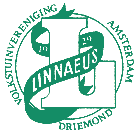 